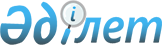 Аудандық мәслихаттың кейбір шешімдерінің күшін жою туралыАтырау облысы Құрманғазы аудандық мәслихатының 2015 жылғы 15 қыркүйектегі № 447-V шешімі      "Нормативтік құқықтық актілер туралы" Қазақстан Республикасының 1998 жылғы 24 наурыздағы Заңының 21-1 бабына сәйкес аудандық мәслихат ШЕШІМ ҚАБЫЛДАДЫ:

      1.  Аудандық мәслихаттың келесі шешімдерінің күші жойылсын: 

      1)  2014 жылғы 23 шілдедегі № 315-V "Үйде оқитын мүгедек балаларға материалдық қамсыздандыру тағайындау туралы" (нормативтік құқықтық кесімдерді мемлекеттік тіркеудің тізіліміне № 2968 болып енгізілген, аудандық "Серпер" үнжариясында 2014 жылдың 21 тамызда № 32 санында жарияланған);

      2)  2014 жылғы 26 желтоқсандағы №363-V "Құрманғазы ауданында тұратын аз қамтылған отбасыларға (азаматтарға) тұрғын үй көмегін көрсетудің қағидасын бекіту туралы" (нормативтік құқықтық кесімдерді мемлекеттік тіркеудің тізіліміне № 3084 болып енгізілген, аудандық "Серпер" үнжариясында 2015 жылдың 29 қаңтарда № 4 санында жарияланған);

      3)  2015 жылғы 3 ақпандағы № 374-V "Аудандық мәслихаттың 2014 жылғы 26 желтоқсандағы № 363-V "Құрманғазы ауданында тұратын аз қамтылған отбасыларға (азаматтарға) тұрғын үй көмегін көрсетудің қағидасын бекіту туралы" шешіміне өзгерістер мен толықтыру енгізу туралы" (нормативтік құқықтық кесімдерді мемлекеттік тіркеудің тізіліміне № 3101 болып енгізілген, аудандық "Серпер" үнжариясында 2015 жылдың 21 ақпанда № 8 санында жарияланған).

      2.  Осы шешім аудандық "Серпер" үнжариясына жариялансын.


					© 2012. Қазақстан Республикасы Әділет министрлігінің «Қазақстан Республикасының Заңнама және құқықтық ақпарат институты» ШЖҚ РМК
				
      Аудандық мәслихаттың ХХХХ
сессиясының төрағасы

Р. Габдушова

      Аудандық мәслихат хатшысы

Р. Сұлтанияев
